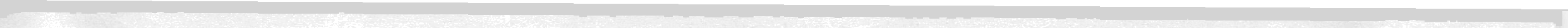 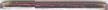 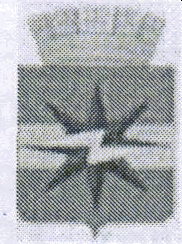 АДМИНИСТРАЦИЯ ГОРОДА ШАРЫПОВО ЕРАСНОЯРСЕОГО ЕРАЯ РАСПОРЯЖЕНИЕ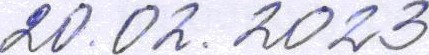 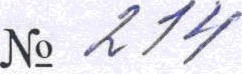 Об организации подготовки и проведения работ по пропуску весенних паводковых вод на территории города Шарыпово в 2023 годуВо исполнение Федеральных законов от 21.12.1994r. № 68-ФЗ «О защите населения и территорий от чрезвычайных ситуаций природного и техногенного характера», от 06.10.2003r. № lЗl-ФЗ «Об общих принципах организации местного самоуправления в Российской Федерации», постановления Правительства РФ от 30.12.2003г. № 794 «О единой государственной системе предупреждения и ликвидации чрезвычайных ситуаций», руководствуясь статьей 34 Устава города Шарыпово,Создать межведомственную рабочую группу по контролю за организацией и выполнением противопаводковых мероприятий в весенне- летний паводкоопасный период в составе согласно приложению №1.Возложить контроль за организацией подготовки и .проведения работ, связанных с пропуском весенних паводковых вод, на межведомственную рабочую группу.Утвердить: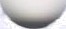 «План основных мероприятий по подготовке и проведению работ, связанных с пропуском паводковых вод на территории города Шарыпово в 2023 году» (приложение №2);«Перечень учреждений, организаций, обеспечивающих наблюдение за паводковой обстановкой» (приложение № 3);«Перечень территорий города Шарыпово, подверженных угрозе подтопления» (приложение № 4);Начальнику Территориального отдела по вопросам жизнедеятельности городских поселков Дубинино и Горячегорск (Л.В. Кулакова), помощнику Главы города Шарыпово по вопросам ГОЧС, ПБ и антитеррористической работе (О А. Пименов):- обеспечить оперативное информирование населения о прогнозируемой паводковой обстановке через средства массовой информации, социальные сети, официальный сайт Администрации города Шарыпово путем размещения памяток о действиях граждан при подтоплении;- информировать население о необходимости очистки водостоков и вывоза снега е территорий частных подворий.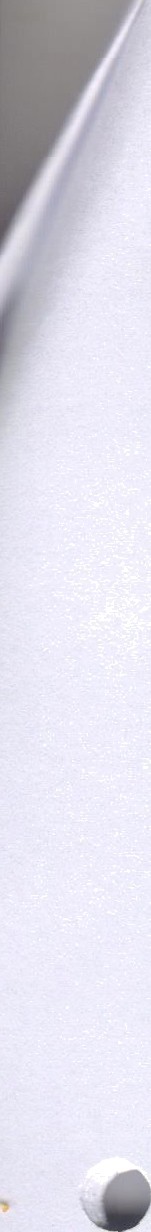 MKY «Служба городского хозяйства» (И.В. Шайганова):завершить	до	15.04.2023	года	очистку	ливневой	канализации, водостоков от наледи и мусора;проверить наличие и состояние предупреждающих знаков «Выход на лед, проход и проезд запрещен» у водных объектов города Шарыпово:на берегу реки Темра в микрорайоне Пионерный;на берегу реки Кадат в микрорайоне Северный.на берегу реки Береш в п. Дубинино;на берегу озера Ашпыл.Рекомендовать КГБУЗ «Шарыповская городская больница» (П.Ф. Чеботарь) обеспечить готовносгь к оказанию медицинской помощи населению города Шарыпово в случае возникновения чрезвычайной ситуации.Рекомендовать МО МВД России «Шарыповскии» (Д.С. Бойцов) обеспечить охрану общественного порядка в местах возникновения подтопления.Рекомендовать 11 пожарно-спасательному отряду ФПС ГПС Главное Управления МЧС России по Красноярскому краю (В.Ю. Шмелёв) на период весеннего паводка обеспечить готовность личного состава дежурных караулов и техники к действиям по эвакуации населения.Рекомендовать MKY «ЕДДС по г. Шарыпово и Шарыповскому муниципальному округу» (П.Н. Чечков) в случае ухудшения паводковой ситуации на территории города Шарыпово ежедневно в 09.00 часов предоставлять актуальную информацию помощнику Главы города Шарыпово по вопр9сам ГОЧС, ПБ и антитеррористической работе (О.А. Пименов) по телефону 2-14-68.Помощнику Главы города Шарыпово по вопросам ГОЧС, ПБ и антитеррористической работе (О.А. Пименов) организовать: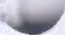 оперативную обработку, анализ поступающей информации о ходе выполнения мероприятий по подготовке территории города Шарыпово к весеннему паводку;, 10.2. обмен информацией о паводковой обстановке с MKY «ЕДДС по г. Шарыпово и Шарыповскому муниципальному округу», ФКУ «ЦУКС ГУ МЧС России по Красноярскому краю», ІДІПС 11 пожарно-спасательного отряда ФПС ГПС Главного Управления МЧС России по Красноярскому краю, МО МВД России «Шарыповский» и Администрацией Шарыповского муниципального округа.Контроль за исполнением настоящего распоряжения оставляю за собой.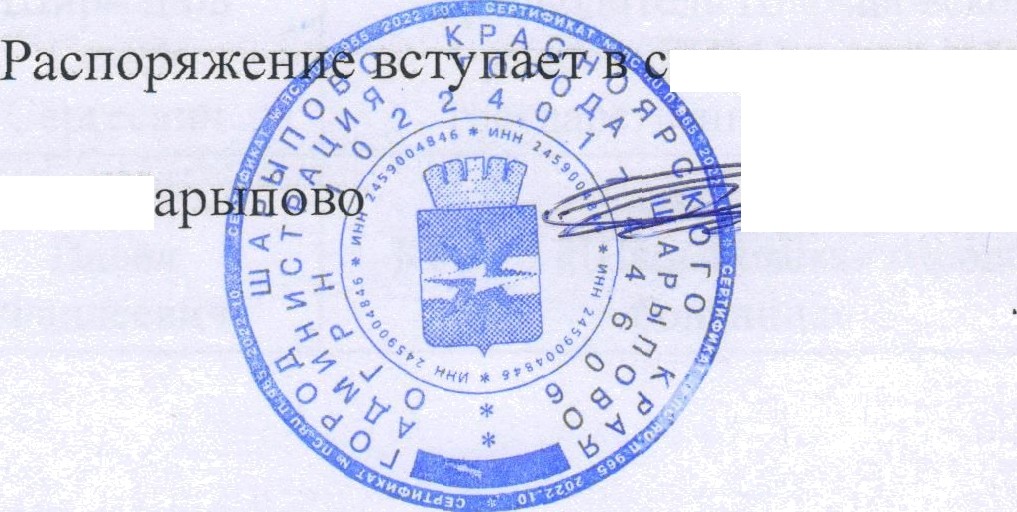 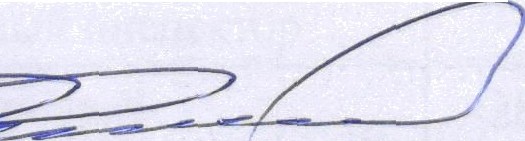 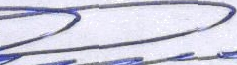 Глава города Шилу со дня подписания.В.КХОХЛОВ